30.05.2022 № 1884Об утверждении плана мероприятий («дорожной карты») по увеличению собственных доходов, оптимизации бюджетных расходов, сокращению нерезультативных расходов на 2022-2024 гг. В связи с изменениями,  внесенными решением Чебоксарского городского Собрания депутатов от 12.04.2022 № 693 «О внесении изменений в бюджет муниципального образования города Чебоксары – столицы Чувашской Республики на 2022 год и на плановый период 2023 и 2024 годов, утвержденный решением Чебоксарского городского Собрания депутатов от 23.12.2021 № 580»  и в связи с проводимыми мероприятиями по увеличению собственных доходов, оптимизации бюджетных расходов, администрация города Чебоксары п о с т а н о в л я е т: Утвердить План мероприятий («дорожную карту») по увеличению собственных доходов, оптимизации бюджетных расходов, сокращению нерезультативных расходов на 2022-2024 гг., согласно приложению к настоящему постановлению. Признать утратившими силу постановления администрации города Чебоксары:от 28.02.2020 № 433 «Об утверждении Плана мероприятий («дорожной карты») по увеличению собственных доходов, оптимизации бюджетных расходов, сокращению нерезультативных расходов на 2020-2022 гг.»;от 26.12.2020 № 2595 «О внесении изменений в постановление администрации города Чебоксары от 28.02.2020 № 433»;от 13.01.2022 № 36 «О внесении изменений в постановление администрации города Чебоксары от 28.02.2020 № 433 «Об утверждении плана мероприятий («дорожной карты») по увеличению собственных доходов, оптимизации бюджетных расходов, сокращению нерезультативных расходов на 2022-2022 гг.».  3. Управлению информации, общественных связей и молодежной политики администрации города Чебоксары опубликовать настоящее постановление в средствах массовой информации.  4. Контроль за исполнением настоящего постановления возложить на заместителя главы администрации по экономическому развитию и финансам И.Н. Антонову. Глава администрации города Чебоксары 			   	    Д.В. СпиринПриложение к постановлению администрации города Чебоксары от 30.05.2022 № 1884План мероприятий («дорожная карта»)по увеличению собственных доходов, оптимизации бюджетных расходов,сокращению нерезультативных расходов на 2022- 2024 гг.Чăваш РеспубликиШупашкар хулаадминистрацийěЙЫШĂНУ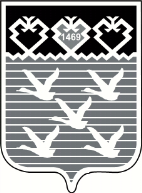 Чувашская РеспубликаАдминистрациягорода ЧебоксарыПОСТАНОВЛЕНИЕ№ п/пНаименованиемероприятияОтветственныйисполнительСрокивыполнениямероприятияОжидаемый результат, тыс. рублейУвеличение собственных доходов (экономия расходов) от реализации мероприятий (тыс. рублей)Увеличение собственных доходов (экономия расходов) от реализации мероприятий (тыс. рублей)Увеличение собственных доходов (экономия расходов) от реализации мероприятий (тыс. рублей)Обоснование мероприятия (расчет)№ п/пНаименованиемероприятияОтветственныйисполнительСрокивыполнениямероприятияОжидаемый результат, тыс. рублей2022 год 2023 год  2024 годПовышение доходного потенциала муниципального образования, всегоПовышение доходного потенциала муниципального образования, всего51 577,126 200,013 067,412 309,71.Проведение мероприятий по выявлению неформальной занятости и выплаты «серой» заработной платыОтдел экономики, прогнозирования и социально-экономического развития администрации города Чебоксары, ИФНС России по городу Чебоксары2022-2024 гг.15 000,05 000,05 000,05 000,0Ожидается дополнительное поступление налогов в рамках работы по снижению неформальной занятости и заседаний рабочих групп.2.Создание дополнительных рабочих мест (в 2022 году – 691, в 2023 году – 146, в 2024 году -98), в том числе:Управление по регулированию тарифов, экономики предприятий и инвестиций администрации города Чебоксары2022-2024 гг.13 535,510 158,42 067,41 309,7Дополнительные доходы по налогу на доходы физических лиц рассчитаны исходя из количества рабочих мест, средней заработной платы (42 835,3 рублей), ставки налога (13 %), норматива отчислений в бюджет города Чебоксары.2.АО «ЭЛАРА» (в 2022 году – 9, в 2023 году – 6, в 2024 году - 3)Управление по регулированию тарифов, экономики предприятий и инвестиций администрации города Чебоксары2022-2024 гг.257,4132,385,040,1Дополнительные доходы по налогу на доходы физических лиц рассчитаны исходя из количества рабочих мест, средней заработной платы (42 835,3 рублей), ставки налога (13 %), норматива отчислений в бюджет города Чебоксары.2.ОАО «ВНИИР-Прогресс» (в 2022 году – 20)Управление по регулированию тарифов, экономики предприятий и инвестиций администрации города Чебоксары2022-2024 гг.294,0294,0--Дополнительные доходы по налогу на доходы физических лиц рассчитаны исходя из количества рабочих мест, средней заработной платы (42 835,3 рублей), ставки налога (13 %), норматива отчислений в бюджет города Чебоксары.2.АО «Лента» (в 2023 году – 13)Управление по регулированию тарифов, экономики предприятий и инвестиций администрации города Чебоксары2022-2024 гг.184,1-184,1-Дополнительные доходы по налогу на доходы физических лиц рассчитаны исходя из количества рабочих мест, средней заработной платы (42 835,3 рублей), ставки налога (13 %), норматива отчислений в бюджет города Чебоксары.2.АО «НПО «Каскад» (в 2022 году – 25, в 2023 году – 25, в 2024 году – 25)Управление по регулированию тарифов, экономики предприятий и инвестиций администрации города Чебоксары2022-2024 гг.1 055,6367,5354,0334,1Дополнительные доходы по налогу на доходы физических лиц рассчитаны исходя из количества рабочих мест, средней заработной платы (42 835,3 рублей), ставки налога (13 %), норматива отчислений в бюджет города Чебоксары.2.ООО "Завод ОБД" (в 2022 году – 28, в 2023 году - 50, в 2024 году - 50)Управление по регулированию тарифов, экономики предприятий и инвестиций администрации города Чебоксары2022-2024 гг.1 787,8411,6708,0668,2Дополнительные доходы по налогу на доходы физических лиц рассчитаны исходя из количества рабочих мест, средней заработной платы (42 835,3 рублей), ставки налога (13 %), норматива отчислений в бюджет города Чебоксары.2.ООО «КОНТЭЛТ» (в 2023 году – 15)Управление по регулированию тарифов, экономики предприятий и инвестиций администрации города Чебоксары2022-2024 гг.212,4-212,4-Дополнительные доходы по налогу на доходы физических лиц рассчитаны исходя из количества рабочих мест, средней заработной платы (42 835,3 рублей), ставки налога (13 %), норматива отчислений в бюджет города Чебоксары.2.ООО «Компания «Фито-Лайн» (в 2023 году - 15, в 2024 году – 15)Управление по регулированию тарифов, экономики предприятий и инвестиций администрации города Чебоксары2022-2024 гг.412,9-212,4200,5Дополнительные доходы по налогу на доходы физических лиц рассчитаны исходя из количества рабочих мест, средней заработной платы (42 835,3 рублей), ставки налога (13 %), норматива отчислений в бюджет города Чебоксары.2.ООО "Фросто" (в 2023 году – 5)Управление по регулированию тарифов, экономики предприятий и инвестиций администрации города Чебоксары2022-2024 гг.70,8-70,8-Дополнительные доходы по налогу на доходы физических лиц рассчитаны исходя из количества рабочих мест, средней заработной платы (42 835,3 рублей), ставки налога (13 %), норматива отчислений в бюджет города Чебоксары.2.ИП Александров Павел Владимирович (в 2022 году – 46)Управление по регулированию тарифов, экономики предприятий и инвестиций администрации города Чебоксары2022-2024 гг.676,3676,3--Дополнительные доходы по налогу на доходы физических лиц рассчитаны исходя из количества рабочих мест, средней заработной платы (42 835,3 рублей), ставки налога (13 %), норматива отчислений в бюджет города Чебоксары.2.АО «АККОНД» (в 2022 году – 548)Управление по регулированию тарифов, экономики предприятий и инвестиций администрации города Чебоксары2022-2024 гг.8 056,28 056,2--Дополнительные доходы по налогу на доходы физических лиц рассчитаны исходя из количества рабочих мест, средней заработной платы (42 835,3 рублей), ставки налога (13 %), норматива отчислений в бюджет города Чебоксары.2.АО «ЧЭАЗ» (в 2022 году – 3, в 2023 году – 5, в 2024 году – 5)Управление по регулированию тарифов, экономики предприятий и инвестиций администрации города Чебоксары2022-2024 гг.181,744,170,866,8Дополнительные доходы по налогу на доходы физических лиц рассчитаны исходя из количества рабочих мест, средней заработной платы (42 835,3 рублей), ставки налога (13 %), норматива отчислений в бюджет города Чебоксары.2.ООО «ВНИИР-Промэлектро» (в 2022 году – 12, в 2023 году - 12)Управление по регулированию тарифов, экономики предприятий и инвестиций администрации города Чебоксары2022-2024 гг.346,3176,4169,9-Дополнительные доходы по налогу на доходы физических лиц рассчитаны исходя из количества рабочих мест, средней заработной платы (42 835,3 рублей), ставки налога (13 %), норматива отчислений в бюджет города Чебоксары.3.Взыскание задолженности по неналоговым платежам в бюджетЧебоксарский городской комитет по управлению имуществом администрации города Чебоксары 2022-2024 гг.20 000,010 000,05 000,05 000,0Поступление задолженности по арендной плате.4.Вовлечение в хозяйственный оборот неиспользованного муниципального имущества, включая земельные участки путем предоставления их в аренду или в собственность Чебоксарский городской комитет по управлению имуществом администрации города Чебоксары2022-2024 гг.3 041,61 041,61 000,01 000,0Поступление арендной платы по земельным участкам.Оптимизация бюджетных расходов, всегоОптимизация бюджетных расходов, всего737 110,1234 688,8250 106,2252 315,11.Повышение эффективности муниципальных закупок (обоснованность закупок, начальных (максимальных) цен контрактов, проведение экспертизы качества поставляемого товара, результатов выполненной работы), исключение фактов заключения контрактов с недобросовестными поставщиками (подрядчиками, исполнителями)Органы местного самоуправления города Чебоксары, главные распорядители бюджетных средств, всего:в том числе:2022-2024 гг.409 188,0133 653,4137 517,3138 017,3ФЗ-44 «О контрактной системе в сфере закупок товаров, работ, услуг для обеспечения государственных и муниципальных нужд»1.Повышение эффективности муниципальных закупок (обоснованность закупок, начальных (максимальных) цен контрактов, проведение экспертизы качества поставляемого товара, результатов выполненной работы), исключение фактов заключения контрактов с недобросовестными поставщиками (подрядчиками, исполнителями)Управление культуры и развития туризма администрации города Чебоксары17 500,05 000,06 000,06 500,0Эффективность от осуществления закупок товаров, работ, услуг для обеспечения муниципальных нужд ежегодно не ниже 10% от общего объема проведенных закупок. Экономию предполагается направить на укрепление материально-технической базы учреждений дополнительного образования и учреждений культуры. 1.Повышение эффективности муниципальных закупок (обоснованность закупок, начальных (максимальных) цен контрактов, проведение экспертизы качества поставляемого товара, результатов выполненной работы), исключение фактов заключения контрактов с недобросовестными поставщиками (подрядчиками, исполнителями)Управление физической культуры и спорта администрации города Чебоксары5 001,91 667,31 667,31 667,3Предполагаемая эффективность от проводимых конкурсных процедур. 1.Повышение эффективности муниципальных закупок (обоснованность закупок, начальных (максимальных) цен контрактов, проведение экспертизы качества поставляемого товара, результатов выполненной работы), исключение фактов заключения контрактов с недобросовестными поставщиками (подрядчиками, исполнителями)Управление образования администрации города Чебоксары21 400,04 800,08 300,08 300,0Сокращение расходов на закупку продуктов питания для дошкольных образовательных организаций.1.Повышение эффективности муниципальных закупок (обоснованность закупок, начальных (максимальных) цен контрактов, проведение экспертизы качества поставляемого товара, результатов выполненной работы), исключение фактов заключения контрактов с недобросовестными поставщиками (подрядчиками, исполнителями)Управление архитектуры и градостроительства администрации города Чебоксары3 000,01 000,01 000,01 000,0Эффективность от осуществления закупок товаров, работ и услуг для обеспечения муниципальных нужд ежегодно не ниже 15% от общего объема проведенных закупок.1.Повышение эффективности муниципальных закупок (обоснованность закупок, начальных (максимальных) цен контрактов, проведение экспертизы качества поставляемого товара, результатов выполненной работы), исключение фактов заключения контрактов с недобросовестными поставщиками (подрядчиками, исполнителями)Управление ЖКХ, энергетики, транспорта и связи администрации города Чебоксары360 000,0120 000,0120 000,0120 000,0Предполагаемая эффективность от проводимых конкурсных процедур.1.Повышение эффективности муниципальных закупок (обоснованность закупок, начальных (максимальных) цен контрактов, проведение экспертизы качества поставляемого товара, результатов выполненной работы), исключение фактов заключения контрактов с недобросовестными поставщиками (подрядчиками, исполнителями)Администрация города Чебоксары1 386,1886,1250,0250,0Предполагаемая эффективность от проводимых конкурсных процедур.1.Повышение эффективности муниципальных закупок (обоснованность закупок, начальных (максимальных) цен контрактов, проведение экспертизы качества поставляемого товара, результатов выполненной работы), исключение фактов заключения контрактов с недобросовестными поставщиками (подрядчиками, исполнителями)Чебоксарский городской комитет по управлению имуществом администрации города Чебоксары900,0300,0300,0300,0Предполагаемая эффективность муниципальных закупок.Доля продукции, закупаемой путем проведения аукционов в электронной форме, в общем объеме муниципальных закупок составляет 99,0%.2.Прирост доходов от приносящей доход деятельности и спонсорских и добровольных пожертвований в целях оптимизации расходов бюджета г.Чебоксары планируется направить на выполнение указов Президента РФ и укрепление материально-технической базы учрежденийГлавные распорядители бюджетных средств, всегов том числе:2022-2024 гг.327 922,1101 035,4112 588,9114 297,82.Прирост доходов от приносящей доход деятельности и спонсорских и добровольных пожертвований в целях оптимизации расходов бюджета г.Чебоксары планируется направить на выполнение указов Президента РФ и укрепление материально-технической базы учрежденийУправление культуры и развития туризма администрации города Чебоксары2022-2024 гг.36 410,011 000,012 100,013 310,0Увеличение доходов, поступающих от оказания платных услуг по 12 учреждениям культуры и по 13 учреждениям дополнительного образования. 2.Прирост доходов от приносящей доход деятельности и спонсорских и добровольных пожертвований в целях оптимизации расходов бюджета г.Чебоксары планируется направить на выполнение указов Президента РФ и укрепление материально-технической базы учрежденийУправление физической культуры и спорта администрации города Чебоксары2022-2024 гг.15 012,14 535,44 988,95 487,8Прирост доходов от приносящей доход деятельности в целях оптимизации расходов бюджета г. Чебоксары.2.Прирост доходов от приносящей доход деятельности и спонсорских и добровольных пожертвований в целях оптимизации расходов бюджета г.Чебоксары планируется направить на выполнение указов Президента РФ и укрепление материально-технической базы учрежденийУправление образования администрации города Чебоксары2022-2024 гг.276 500,085 500,095 500,095 500,0Увеличение доходов, поступающих от оказания платных образовательных услуг в дошкольных и общеобразовательных организациях, организациях дополнительного образования детей. Увеличение доходов, поступающих за счет добровольных пожертвований, целевых взносов от юридических и физических лиц в дошкольных и общеобразовательных организациях, организациях дополнительного образования детей. 3.Установление решением Чебоксарского городского Собрания депутатов о бюджете на очередной финансовый год и плановый период запрета на увеличение численности муниципальных служащихФинансовое управление администрации города Чебоксары2022-2024 гг.Наличие в Решении ЧГСД положения о запрете на увеличение численности муниципальных служащих